БАРОМЕТР РАБОЧИЙ СЕТЕВОЙБРС-1МИНСТРУКЦИЯ  ПО ПОВЕРКЕ					6Г2.832.037 И7СОДЕРЖАНИЕ                                                                                                             ЛистВведение                                                                                                    3Операции поверки                                                                                    3Средства поверки                                                                                     4Условия поверки                                                                                      6Подготовка к поверке                                                                              7Проведение поверки                                                                                7Оформление результатов поверки                                                       15Приложение. Форма протокола поверки                                            161. ВВЕДЕНИЕ1.1. Настоящая инструкция распространяется на рабочий сетевой барометр типа    БРС-1М 6Г2.832.037 ТУ и устанавливает методику и средства первичной и периодической поверок.Рекомендуемый межповерочный интервал периодических поверок:        - 3 года для барометра БРС-1М-1,          - 1 год для барометров БРС-1М-2, БРС-1М-3.               2. ОПЕРАЦИИ ПОВЕРКИ2.1. При  проведении поверки должны быть выполнены следующие операции:внешний осмотр (п.6.1); опробование (п.6.2);определение метрологических характеристик и введение поправок (коррекция) (п.б.З).3.   СРЕДСТВА ПОВЕРКИ3.1. При проведении поверки должны применяться средства поверки, указанные в табл.1.                         Таблица 1         3.2 Средства измерений, применяемые  при поверке, должны быть поверены в органах государственной или ведомственной метрологической службы, имеющих право
поверять эти средства измерений, и иметь действующее клеймо или свидетельство о поверке.         3.3 Допускается применять другие средства измерений, по точности и пределам измерений не уступающие указанным.4. УСЛОВИЯ ПОВЕРКИ  4.1. При проведении  поверки должны соблюдаться  условия:  4.1.1. Температура окружающего воздуха должна быть (20±5) °С.Относительная влажность воздуха должна быть (60±20).Вибрация, тряска, удары, наклоны и магнитные поля, кроме земного, влияющие на работу барометра должны отсутствовать.Выдержка барометра перед началом поверки после включения питания должна быть не менее 2 мин.Подача давления в барометр должна осуществляться через систему фильтров,  исключающих попадание в рабочую полость частиц и паров масел, воды, спирта.Изменение давления должно быть плавным без перехода за поверяемое значение.Штуцер поверяемого прибора должен находиться в одной горизонтальной плоскости со штуцером образцового прибора.Запрещается подача в рабочую полость барометра абсолютного давления,  превы-шающего 1200 гПа.       4.1.9. Во время поверки окна и двери в помещении должны быть закрыты, а вентиляция выключена. 5. ПОДГОТОВКА  К ПОВЕРКЕ      5.1. Перед проведением поверки должны быть выполнены следующие подготовитель-ные  работы:- поверяемый барометр должен быть выдержан при температуре окружающего воздуха  в помещении для поверки не менее 4 ч;         - поверяемый барометр должен быть заземлен;- должна быть проверена герметичность поверяемого барометра, соединение его с измерительной системой образцового прибора, барометр считают герметичным, если после десятиминутной выдержки под давлением, равным нижнему пределу измерений, в течение последующих 5 мин в нем наблюдается изменение давления не более 133 Па;- должна быть снята крышка,  закрывающая кнопки коррекции: на задней панели барометра.  6. ПРОВЕДЕНИЕ ПОВЕРКИ 	6.1.  Внешний  осмотр 6.1.1. При внешнем осмотре должно быть установлено соответствие поверяемого барометра следующим требованиям:- барометр должен быть укомплектован изделиями и документами, указанными в формуляре;- барометр не должен иметь дефектов, нарушающих сохранность маркировки;- барометр не должен иметь повреждений,  очагов коррозии и загрязнений,  препятствующих его применению.6.1.2.	Барометр,  представленный на периодическую поверку должен быть укомплектован формуляром с отметкой о последней    поверке  или  свидетельством  о    последней поверке.	6.2. Опробование б.2.1. Собрать    схему    согласно    рисунку.6.2.2. Включить барометр согласно техническому описанию и инструкции по эксплуата- ции 6Г2.832.037 ТО.Прогреть прибор не менее 2 мин.Перевести барометр в режим ввода и просмотра поправок шкалы, нажав кнопку РЕЖ.При этом:должен загореться индикатор КОРР, а индикаторы ИЗМЕР, гПа должны погаснуть;во 2 и 3 разрядах цифрового табло должно индицироваться значение поправки ∆0 (цифры от 0 до 99, соответствующие величине поправки в Паскалях), а в 5 разряде должен отображаться порядковый номер этой поправки (цифра "0"). При отрицательных значениях поправки в левой части табло должен высвечиваться знак  "-", при положительных - изображение знака отсутству- ет.6.2.5.	Последовательным нажатием кнопки К вывести на цифровое табло барометра для проверки старые поправки шкалы.При первичной поверке на табло должны индицироваться нулевые значения поправок ∆0,...∆5 (или ∆0,...∆7 для барометра БРС-1М-3), записанные в ПЗУ барометра при его изготовлении.При периодических поверках должны индицироваться значения поправок (цифры от 0 до 99), записанные в ПЗУ барометра по результатам последней поверки, предшествующей текущей, и указанные в формуляре на барометр.            6.2.6.  Перевести барометр в режим измерения, нажав кнопку РЕЖ.При этом:должны загореться индикаторы ИЗМЕР, гПа, а индикатор КОРР должен погаснуть;на цифровом табло должно индицироваться значение текущего атмосферного давления в гектопаскалях.Сравнить показание барометра с показанием образцового прибора.          6.2.7. Проверить работоспособность барометра, задав по образцовому прибору  абсолютное давление, соответствующее нижнему пределу измерений. При этом должно наблюдаться изменение показаний на цифровом табло барометра в сторону уменьшения давления.Схема подключения барометра при поверке в лабораторных условиях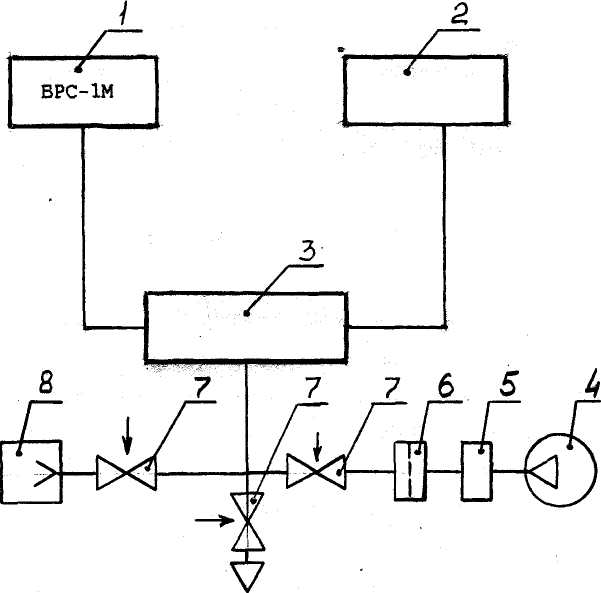 – барометр- образцовый прибор типа БОП-1 6Г2.832.031 ТУ
       (или образцовый манометр типа МАД-720 для поверки БРС-1М-3)3  - ресивер, объем 0,5-1 л4  - компрессор5  - фильтр6  - фильтр ФСВ6-1,  ГОСТ 14683-797  - кран-натекатель8  - насос вакуумный6.3. Определение метрологических характеристик  6.3.1. Основную погрешность барометра определяют  методом  непосредственного сли-чения показаний образцового прибора и поверяемого барометра.При этом проводят три серии измерений в рабочем диапазоне давлений на следующих точках:600, 700, 800, 900, 1000, 1100 гПа - для барометров БРС-1М-1, БРС-1М-2;5, 100, 200, 350, 500, 700, 900, 1100 гПа - для барометра БРС-1М-3.Каждую серию измерений начинают с нижнего предела диапазона в сторону увеличе- ния давления до верхнего предела (прямой ход), затем от верхнего предела в сторону уменьшения давления до нижнего, предела (обратный ход).Максимальная вариация показаний барометра в каждой поверяемой точке по результатам трех серий измерений не должна превышать ±8 Па.Отсчет показаний производят после выдержки под давлением на поверяемой точке не менее 1 мин.Для каждой поверяемой точки давления по результатам трех серий измерений вычис- ляют среднее арифметическое значение показаний поверяемого барометра и определяют основную погрешность по формуле:∆Pi =  Pni – Poi                                                            (1)где   Pni  -  среднее арифметическое показание поверяемого барометра;        Poi  -  значение давления, измеренного по образцовому прибору.   Основная погрешность                   барометра, представленного на первичную поверку, не должна превышать 0,5 преде-                   ла допускаемой погрешности.Основная погрешность барометра, представленного на периодическую поверку, не должна превышать предела допускаемой погрешности. При этом, если основная погрешность превышает 0,5 предела допускаемой погрешности, проводится корректировка показаний барометра по методике п.6.3.2 настоящей инструкции.6.3.2. Введение поправок шкалы (корректировка  показаний)Корректировку показаний проводят по результатам поверки в режиме измерения давления в гектопаскалях.6.3.2.1. Определяют для каждой поверяемой точки давления поправку ∆i. Для этого берут с противоположным знаком значение основной погрешности, полученной по результатам текущей поверки по методике п.6.3.1 настоящей инструкции, переводят ее в единицу измерения Паскаль и суммируют с учетом знака со старой поправкой ∆i, введенной в барометр по результатам последней поверки, предшествующей текущей.Значения старых поправок берут из формуляра на барометр.Поверяемым точкам давления барометров БРС-1М-1, БРС-1М-2 соответствуют следующие обозначения поправок:Поверяемым точкам давления барометра БРС-1М-3 соответствуют следующие обозначения поправок:6.3.2.2. Переводят барометр в режим ввода и просмотра поправок шкалы по методике п.4 настоящей инструкции.          6.3.2.3. Вводят поочередно в барометр полученные значения поправок ∆0,...∆5 (или ∆0,...∆7) по следующей методике:нажимают кнопку К - в 5 разряде цифрового табло должен индицироваться порядковый номер вводимой поправки (цифры от 0 до 5 или от 0 до 7);нажимая кнопку " ◁ ", если поправка с плюсом, или кнопку " ▷", если поправка с минусом - во 2 и 3 разрядах цифрового табло установить значение вводимой поправки со знаком " + " в первом случае или со знаком " - " во втором случае.      6.3.2.4. Записывают введенные поправки в ППЗУ барометра.Для этого нажимают кнопку ЗАП - в 6 разряде цифрового табло должны последователь- индицироваться цифры "1" и "2". 6.3.3. После записи поправок провести повторное определение основной погрешности барометра по методике п.б. 3.1 настоящей инструкции не менее, чем на 6 точках давления, равномерно распределенных в пределах измерения барометра.6.3.4. Установить крышку на кнопки коррекции.6.3.5. Результаты поверки барометра заносят в протокол поверки, форма которого при-ведена в обязательном приложении.         6.3.6.При несоответствии поверяемого барометра хотя бы одному требованию настоящей инструкции барометр бракуют и последующие операции не проводят. 7. ОФОРМЛЕНИЕ РЕЗУЛЬТАТОВ ПОВЕРКИ    7.1. При положительных результатах поверки в формуляре производят запись о годности барометра к применению с указанием даты поверки и удостоверяют запись в установленном порядке.   7.2. Результаты  периодической  поверки допускается оформлять выдачей свидетельст- ва установленной формы.     7.3. Барометр, не удовлетворяющий требованиям настоящей инструкции, к выпуску и применению в качестве РСИ не допускается, свидетельство о поверке аннулируется или вносится соответствующая запись в формуляр.На барометр выдается извещение о непригодности с указанием причин.ПРИЛОЖЕНИЕ Обязательное ФОРМА  ПРОТОКОЛА  ПОВЕРКИ                 ПРОТОКОЛ  Nповерки рабочего  сетевого  барометра БРС-1М-________		изготовленного _____________________________	и  принадлежащего	_______________Поверку  проводили  по ______________Определение  основной  погрешности      2. Определение поправок шкалыЗаключение ___________________________________________________________________     годен,   не   годен,  в последнем случае  указывают причинуДата  поверки_______________  Поверитель______________________                                                   подпись, фамилия, и, о.Наименование средства поверкиНормативно-технические характеристикиОбразцовый барометр ВОП-16Г2.832.031 ТУ (для поверки барометров БРС-1М-1, БРС-1М-2)Диапазон измерений давления300-1100 гПа.  Предел допускаемой погрешности не более ±0,1 гПаОбразцовый манометр абсолютного давления МАД-720 (для поверки барометра БРС-1М-3)Диапазон измерения давления0,3-720 кПа.Погрешность не,более ± 5,5 Па в диапазоне0,3-110 кПаУстановка для создания и поддержания абсолютного давления в диапазоне измерения 600…1100 гПа (5…1100 гПа – для барометра БРС-1М-3), включающая:- Ресивер;- Вакуумный насос 3НВР-1ДШП2.969.626 ТУ;- Компрессор СО-45А ТУ 22-1773-69;- 3 крана-натекателя;- Фильтр ФСВ6 ГОСТ 14683-79Объем 0,5…1 лСекундомер СОПпр-2а-3-110, ГОСТ 5072-79Предел измерений 60 мин., цена деления 0,2 сР, гПа60070080090010001100∆i∆0∆1∆2∆3∆4∆5Р, гПа51002003505007009001100∆i∆0∆1∆2∆3∆4∆5∆6∆7Показания приборов, гПа (мм рт. ст.)Показания приборов, гПа (мм рт. ст.)Показания приборов, гПа (мм рт. ст.)Показания приборов, гПа (мм рт. ст.)Основная погрешность, гПа (мм рт. ст.)При повышении давленияПри повышении давленияПри понижении давленияПри понижении давленияОсновная погрешность, гПа (мм рт. ст.)Образцового прибораБарометраОбразцового прибораБарометраОсновная погрешность, гПа (мм рт. ст.)Поверяемые точки барометра, Рi , гПаПоверяемые точки барометра, Рi , гПаПоверяемые точки барометра, Рi , гПаПоверяемые точки барометра, Рi , гПаПоверяемые точки барометра, Рi , гПаПоверяемые точки барометра, Рi , гПаПоверяемые точки барометра, Рi , гПаПоправки,   ∆i,  ПаПоправки,   ∆i,  ПаПоправки,   ∆i,  ПаПоправки,   ∆i,  ПаПоправки,   ∆i,  ПаПоправки,   ∆i,  ПаПоправки,   ∆i,  Па